Kings Road SurgeryChristmas Opening HoursMonday 26th December 2022 –     ClosedTuesday 27th December 2022 – 	ClosedWednesday 28th December 2022–	Open normal hoursThursday 29th December 2022–	Open normal hoursFriday 30th December 2022–		Open normal hoursMonday 2nd January 2023–			ClosedTuesday 3rd January 2023–			Open normal hours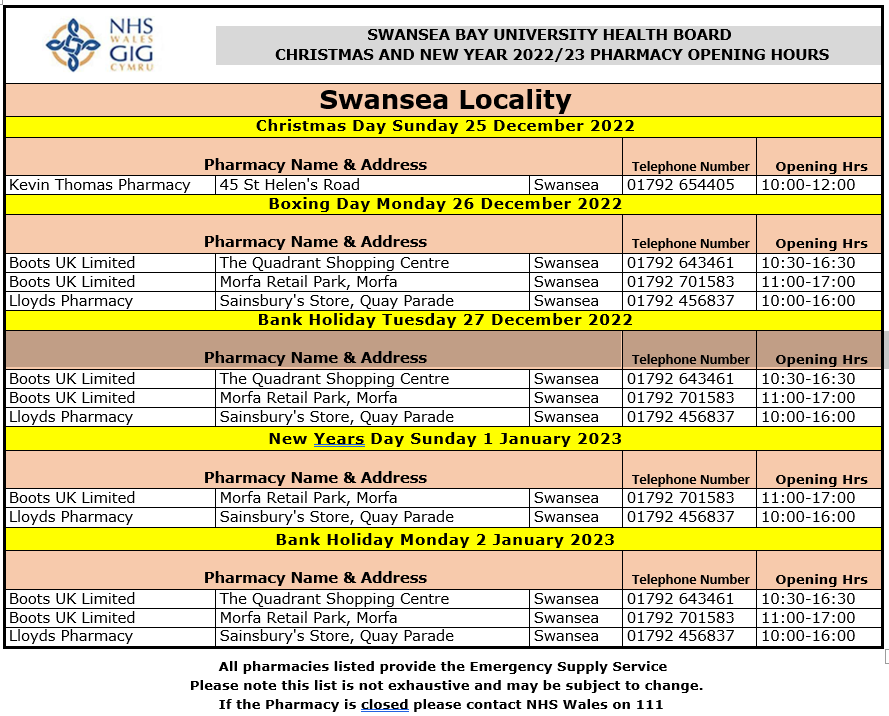 